Publicado en Ciudad de México el 24/03/2020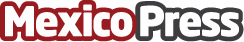 Petit Bambou piensa en los niños también: #MeditaencasaEstar en confinamiento con niños en casa es complicado, pero Petit BamBou piensa en todos, incluyendo a los más pequeños. Petit BamBou pone también su programa de meditación para niños de manera gratuitaDatos de contacto:Andrea Peña Quiroz5534887118Nota de prensa publicada en: https://www.mexicopress.com.mx/petit-bambou-piensa-en-los-ninos-tambien Categorías: Sociedad Entretenimiento Solidaridad y cooperación Ocio para niños Ciudad de México Bienestar http://www.mexicopress.com.mx